Конспект занятия по рисованию «Раскраска» в старшей группе «Море открытий» МАДОУ « Детский сад №5 «Планета детства» Платонова Л. А., воспитательПояснительная запискаХудожественно-эстетическое образование – это фактор социализации детей в системе работы, которую мы выстраиваем в процессе реализации инновационного проекта МАДОУ «Детский сад №5 «Планета детства» «Создание системы ранней социализации личности в условиях ДОО посредством   художественно-эстетического развития детей». Занятие направлено на развитие коммуникативных качеств и социальной активности. Занятие способствует развитию навыков совместной деятельности в коллективе и умению согласовывать свои действия с действиями партнёра. На занятии дети учатся обмениваться мнениями, строить диалог, учитывать не только свои интересы, но и интересы сверстников.   Важной составляющей для успешной социализации детей является общение, и с рождения ребёнок испытывает потребность в общении: ему необходим эмоциональный контакт с окружающими, совместная деятельность, сотрудничество. Благодаря активному общению с взрослыми и сверстниками ребёнок превращается в гармоничную личность, он готов к обучению и восприятию новой информации.   Построение воспитательно-обучающей деятельности посредством интеграции художественно-эстетического и социально-коммуникативного развития для успешной позитивной социализации в условиях ДОО  направлено на формирование готовности к совместной деятельности со сверстниками, формирование уважительного отношения  к сообществу детей и взрослых.Цель: Создание условий для социализации детей в процессе художественно-эстетического развития.Задачи:Закреплять знания о цветахЗакреплять навыки раскрашивания, не выходя за контур, подбор цветаСпособствовать развитию навыков совместной деятельности в коллективе и умению согласовывать свои действия с действиями партнёра. Способствовать развитию мелкой моторики, мышления, воспитывать усидчивость, аккуратность;Учить детей преодолевать застенчивость, нерешительность, неуверенность в себе, внутренне раскрепощаться.Материал к заданию: письма, музыкальная колонка, пазл, картинка-раскраска, карандаши, смайлики-наклейки.Планируемый результат:Дети научатся общаться и взаимодействовать друг, с другом   Дети научатся действовать с учётом позиции другого и согласовывать свои действия с другими участниками занятия.Дети научатся работать в команде.Ход занятияЗдравствуйте ребята! (звучит музыка и появляется письмо)Письмо, и от кого же оно?  Чтобы понять, нам нужно отгадать загадку.Один, два, три шараМорковный нос,Кто же к нам спешитНу, конечно это (снеговик).ПисьмоЗдравствуйте дети! Помогите мне, пожалуйста. Мне подарили волшебную палочку. Я неправильно произнёс заклинание и теперь у меня вместо ведра на голове льдина, а вместо носа карандаш. И без вашей помощи, мне не отменить заклинание. И чтоб вернуть мне ведро, нужно вам проплыть до острова на льдине. Дети давайте не оставим снеговика в беде! Поможем ему?Все строимся паровозиком, я вам скажу «левая волна» все идём налево, скажу «правая волна» все идём направо. Я вам скажу «айсберг» мы все подпрыгиваем, «мель» все садимся. Поплыли (звучит музыка).Вот и наш остров!Смотрите здесь пазлы, давайте их соберём и посмотрим, что у нас получится.Дети собирают пазлы, и у них получился снеговик. Смотрите, там, на обратной стороне, что-то написано. Давайте прочитаем.«Спасибо вам, ребята, вы вернули мне ведро, но вот, чтоб вернуть мне нос-морковку, нужно выполнить ещё одно задание. Вам нужно ярко и красочно раскрасить картинки (каждому свою), имея только по одному карандашу. В этом вам помогут вежливые слова и дружба.Давайте пройдём за стол дружбы (сдвинуто несколько столов, дети сидят по кругу).Смотрите, какие у нас красивые картинки, от только им не хватает красок.Давайте каждый и вас возьмёт карандаш, (Воспитатель предлагает детям карандаши разных цветов). Рис.1 Выбор карандаша А чтоб наши картинки были яркими и красочными, вы будете обмениваться карандашами. Для этого нам нужно вспомнить вежливые слова…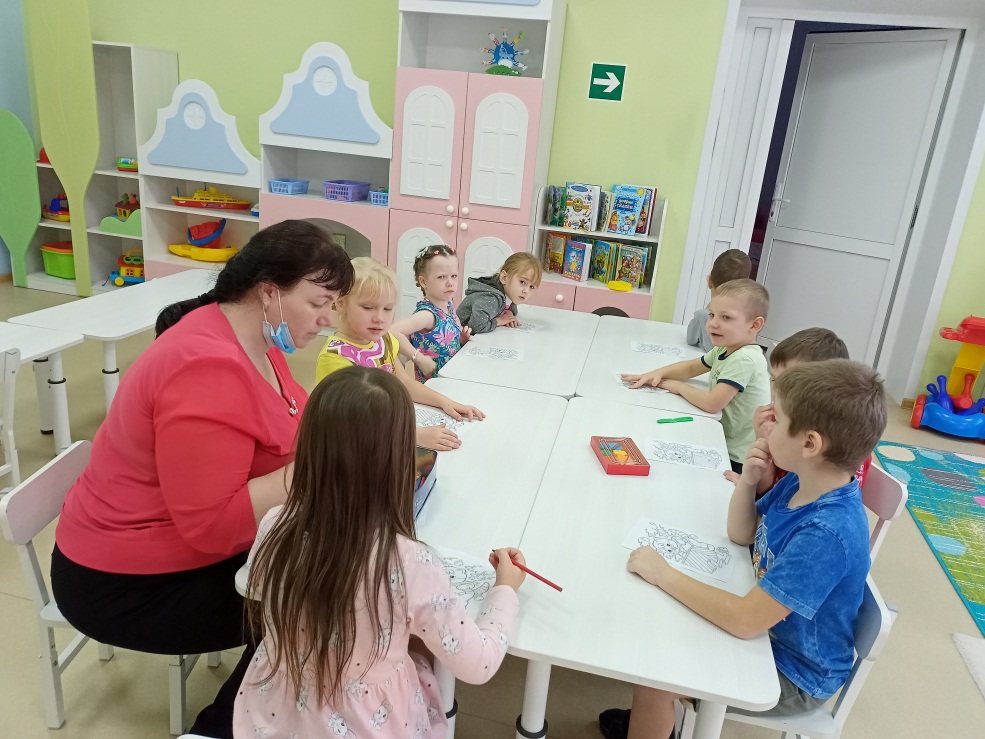 Рис.1 Выбор карандашаКакие вы молодцы, вы знаете все вежливые слова и теперь вам не составит труда раскрасить картинку и вернуть снеговику морковный нос. Дети раскрашивают картинки. ( Рис.2)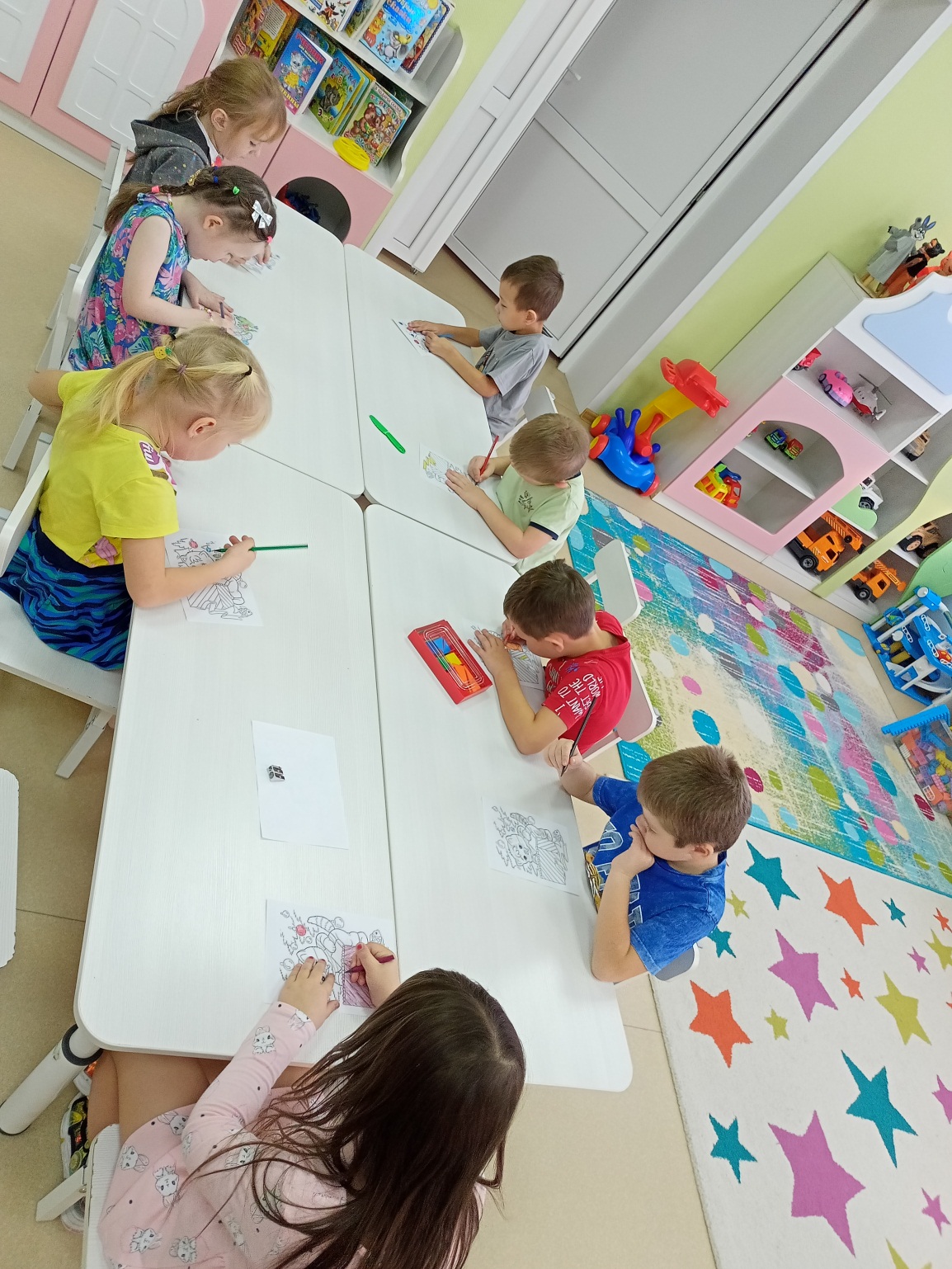 Рис.2 Раскрашивание картинкиВот и наши картинки раскрашены, какие они яркие и красочные, мы выполнили и это задание. (Рис.3) Я. Думаю, мы помогли снеговику вернуть морковный нос. О-о-о! Что — это? (дети видят письмо)Вот пришло, благодарственное письмо от снеговика.«Спасибо вам большое ребята! Вы спасли меня, и теперь у меня всё, как было. Морковный нос и шапка из ведра. Я счастлив, а чтоб вы улыбались и меня не забыли, я вам подарю по смайлику (наклейке). До скорой встречи».Итог:Кому мы сегодня помогли? Ответы детейИз чего сделан снеговик?Ответы детейГде мы можем увидеть снеговика? Ответы детейЧему мы сегодня научились?Ответы детейЧто вам больше всего понравилось?Ответы детей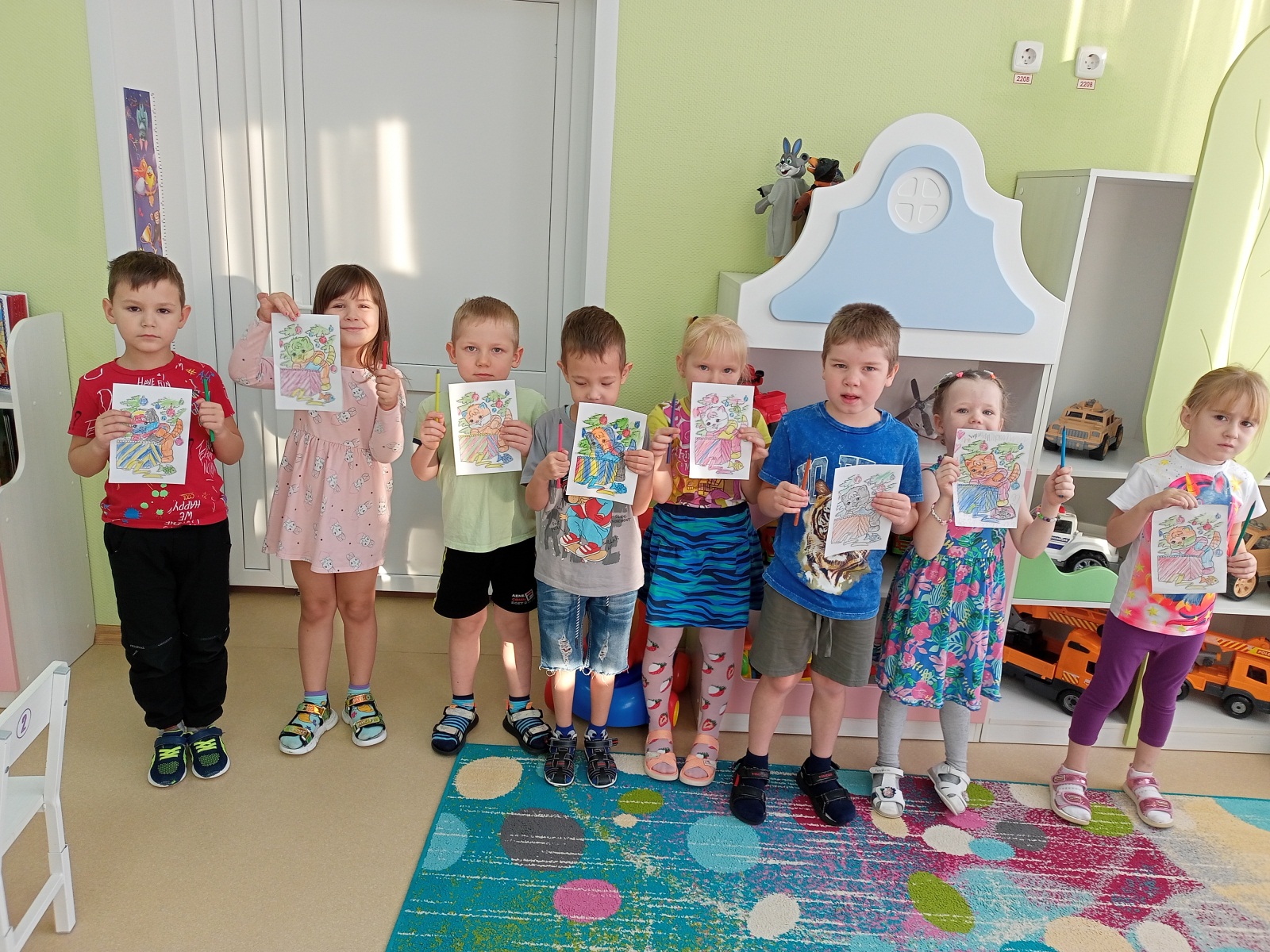 Рис.3 Результат занятияРефлексия:Как мы сегодня поработали на занятии. У каждого из вас, на столах лежат по три фигурки, они разных цветов. Красный круг – означает, что вы хорошо поработали, выполняли все задания и не отвлекались, Зеленый треугольник– означает, что вы работали вполсилы и выполняли только часть заданий, а синий квадрат означает, что вы почти не работали, ленились, отвлекались. Поднимите фигурку, которая оценивает вашу работу на занятии. (Дети выбирают фигуру, оценивая свой труд)Молодцы!